Leck St Peter’s CE Primary School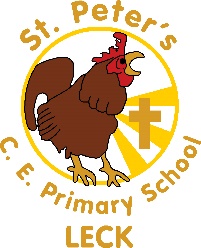 teacher: Mr. K Stafford-RobertsLeck,							Via Carnforth,								Tel: 015242-71538Lancs.							      www.leck-st-peters.lancs.sch.ukLA6 2JD							    head@ leck-st-peters.lancs.sch.uk19th March 2021Dear ApplicantThank you for the interest that you have shown in our current vacancy for the role of class teacher within our school.Leck St Peter’s is a very small primary school with 38 full-time children currently on roll. We have two classes across the school. This post is so that we can split our KS2 class into Upper and Lower Junior groups with 17/11 in each for daily teaching in the core subjects.The school is set in an attractive rural location close to Kirkby Lonsdale and within the boundary of the Yorkshire Dales National Park. We are very fortunate to have extensive school grounds including a large playing field, woods, climbing and garden areas. The school is light, spacious and well resourced.  Our children are very enthusiastic learners and are a delight to teach. They are very well supported by a very committed, hard working and friendly staff team who support each other well. We are in a formal collaboration with another local school providing for joint learning between both staff and children at various times.Our strong distinctive Christian ethos and core Christian values underpin everything that we do. We work hard to motivate and inspire our children to develop a love of learning and to become confident, independent and resilient learners.We have high expectations and strive to ensure that each child achieves to the very best of their ability, finding something that they can excel in. We are proud of the reputation that our school has in the local area and of the achievements of our pupils past and present.  We look forward to receiving your application and to welcoming the successful candidate into our school family. Should you require any further information, please do not hesitate to contact me.  Yours sincerelyMr. Kerry Stafford-RobertsHeadteacher